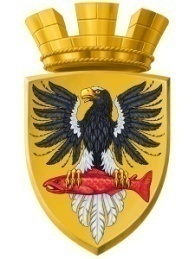 Р О С С И Й С К А Я  Ф Е Д Е Р А Ц И ЯКАМЧАТСКИЙ КРАЙП О С Т А Н О В Л Е Н И ЕАДМИНИСТРАЦИИ ЕЛИЗОВСКОГО ГОРОДСКОГО ПОСЕЛЕНИЯОт 17.09.2019 года                                                                                                                   № 957-п       г.ЕлизовоО присвоении адреса земельным участкам, формируемым в соответствии с градостроительной документацией по планировке и межеванию на застроенную территорию в кадастровом квартале 41:05:0101007 Елизовского городского поселения	Руководствуясь статьей 14 Федерального закона от 06.10.2003 № 131-ФЗ «Об общих принципах организации местного самоуправления в Российской Федерации», ч.3 ст.5 и ч.3 ст.9 Федерального закона от 28.12.2013 № 443-ФЗ «О федеральной информационной адресной системе и о внесении изменений в Федеральный закон «Об общих принципах организации местного самоуправления в Российской Федерации», Уставом Елизовского городского поселения, согласно Правилам присвоения, изменения и аннулирования адресов, утвержденным постановлением Правительства Российской Федерации от 19.11.2014 № 1221, в целях проведения комплексных кадастровых работ, на основании письма Администрации Елизовского муниципального района от 25.06. 2019 № 2483,ПОСТАНОВЛЯЮ:Присвоить адрес земельным участкам, формируемым  в соответствии с Перечнем видов разрешенного использования образуемых земельных участков Приложения Б градостроительной документации, утвержденной постановлением администрации Елизовского городского поселения от 13.12.2018 № 2188-п «Об утверждении изменений в градостроительную документацию по планировке и межеванию на застроенную территорию в кадастровом квартале 41:05:0101007 Елизовского городского поселения»:Земельному участку с условным номером 092: Россия, Камчатский край, Елизовский муниципальный район, Елизовское городское поселение, Елизово г., Омская ул., 47;Земельному участку с условным номером 093: Россия, Камчатский край, Елизовский муниципальный район, Елизовское городское поселение, Елизово г., Молодежная ул., 26;Земельному участку с условным номером 094: Россия, Камчатский край, Елизовский муниципальный район, Елизовское городское поселение, Елизово г., Молодежная ул., 28;Земельному участку с условным номером 096: Россия, Камчатский край, Елизовский муниципальный район, Елизовское городское поселение, Елизово г., Омская ул., 53;Земельному участку с условным номером 097: Россия, Камчатский край, Елизовский муниципальный район, Елизовское городское поселение, Елизово г., Омская ул., 57;Земельному участку с условным номером 098: Россия, Камчатский край, Елизовский муниципальный район, Елизовское городское поселение, Елизово г., Омская ул., 59;Земельному участку с условным номером 099: Россия, Камчатский край, Елизовский муниципальный район, Елизовское городское поселение, Елизово г., Омская ул., 60;Земельному участку с условным номером 100: Россия, Камчатский край, Елизовский муниципальный район, Елизовское городское поселение, Елизово г., Омская ул., 62;Земельному участку с условным номером 101: Россия, Камчатский край, Елизовский муниципальный район, Елизовское городское поселение, Елизово г., Омская ул., 64;Земельному участку с условным номером 102: Россия, Камчатский край, Елизовский муниципальный район, Елизовское городское поселение, Елизово г., Омская ул., 66; Земельному участку с условным номером 103: Россия, Камчатский край, Елизовский муниципальный район, Елизовское городское поселение, Елизово г., Омская ул., 68;Земельному участку с условным номером 104: Россия, Камчатский край, Елизовский муниципальный район, Елизовское городское поселение, Елизово г., Омская ул., 70;Земельному участку с условным номером 105: Россия, Камчатский край, Елизовский муниципальный район, Елизовское городское поселение, Елизово г., Молодежная ул., 51;Земельному участку с условным номером 107: Россия, Камчатский край, Елизовский муниципальный район, Елизовское городское поселение, Елизово г., Молодежная ул., 55;Земельному участку с условным номером 108: Россия, Камчатский край, Елизовский муниципальный район, Елизовское городское поселение, Елизово г., Молодежная ул., 57;Земельному участку с условным номером 109: Россия, Камчатский край, Елизовский муниципальный район, Елизовское городское поселение, Елизово г., Омская ул., 76;Земельному участку с условным номером 110: Россия, Камчатский край, Елизовский муниципальный район, Елизовское городское поселение, Елизово г., Омская ул., 78;Земельному участку с условным номером 111: Россия, Камчатский край, Елизовский муниципальный район, Елизовское городское поселение, Елизово г., Омская ул., 80;Земельному участку с условным номером 112: Россия, Камчатский край, Елизовский муниципальный район, Елизовское городское поселение, Елизово г., Молодежная ул., 32;Земельному участку с условным номером 113: Россия, Камчатский край, Елизовский муниципальный район, Елизовское городское поселение, Елизово г., Омская ул., 67;Земельному участку с условным номером 114: Россия, Камчатский край, Елизовский муниципальный район, Елизовское городское поселение, Елизово г., Магистральная ул., 120;Земельному участку с условным номером 115: Россия, Камчатский край, Елизовский муниципальный район, Елизовское городское поселение, Елизово г., Омская ул., 69;Земельному участку с условным номером 116: Россия, Камчатский край, Елизовский муниципальный район, Елизовское городское поселение, Елизово г., Магистральная ул., 122;Земельному участку с условным номером 117: Россия, Камчатский край, Елизовский муниципальный район, Елизовское городское поселение, Елизово г., Омская ул., 73;Земельному участку с условным номером 118: Россия, Камчатский край, Елизовский муниципальный район, Елизовское городское поселение, Елизово г., Омская ул., 84;Земельному участку с условным номером 119: Россия, Камчатский край, Елизовский муниципальный район, Елизовское городское поселение, Елизово г., Омская ул., 86;Земельному участку с условным номером 120: Россия, Камчатский край, Елизовский муниципальный район, Елизовское городское поселение, Елизово г., Омская ул., 88;Земельному участку с условным номером 121: Россия, Камчатский край, Елизовский муниципальный район, Елизовское городское поселение, Елизово г., Молодежная ул., 46/1;Земельному участку с условным номером 122 Россия, Камчатский край, Елизовский муниципальный район, Елизовское городское поселение, Елизово г., Молодежная ул., 48;Земельному участку с условным номером 123: Россия, Камчатский край, Елизовский муниципальный район, Елизовское городское поселение, Елизово г., Магистральная ул., 130;Земельному участку с условным номером 124: Россия, Камчатский край, Елизовский муниципальный район, Елизовское городское поселение, Елизово г., Магистральная ул., 134;Земельному участку с условным номером 125: Россия, Камчатский край, Елизовский муниципальный район, Елизовское городское поселение, Елизово г., Омская ул., 85;Земельному участку с условным номером 126: Россия, Камчатский край, Елизовский муниципальный район, Елизовское городское поселение, Елизово г., Молодежная ул., 25;Земельному участку с условным номером 127: Россия, Камчатский край, Елизовский муниципальный район, Елизовское городское поселение, Елизово г., Молодежная ул., 73;Земельному участку с условным номером 128: Россия, Камчатский край, Елизовский муниципальный район, Елизовское городское поселение, Елизово г., Молодежная ул., 75;Земельному участку с условным номером 129: Россия, Камчатский край, Елизовский муниципальный район, Елизовское городское поселение, Елизово г.,  Омская ул., 94;Земельному участку с условным номером 130: Россия, Камчатский край, Елизовский муниципальный район, Елизовское городское поселение, Елизово г., Омская ул., 96;Земельному участку с условным номером 131: Россия, Камчатский край, Елизовский муниципальный район, Елизовское городское поселение, Елизово г., Луговая ул., 2;Земельному участку с условным номером 133: Россия, Камчатский край, Елизовский муниципальный район, Елизовское городское поселение, Елизово г., Луговая ул., 4;Земельному участку с условным номером 134: Россия, Камчатский край, Елизовский муниципальный район, Елизовское городское поселение, Елизово г., Молодежная ул., 85;Земельному участку с условным номером 135: Россия, Камчатский край, Елизовский муниципальный район, Елизовское городское поселение, Елизово г., Луговая ул., 12;Земельному участку с условным номером 136: Россия, Камчатский край, Елизовский муниципальный район, Елизовское городское поселение, Елизово г., Магистральная ул., 150;Земельному участку с условным номером 137: Россия, Камчатский край, Елизовский муниципальный район, Елизовское городское поселение, Елизово г., Лугова ул., 14/1;Земельному участку с условным номером 138: Россия, Камчатский край, Елизовский муниципальный район, Елизовское городское поселение, Елизово г., Луговая ул., 16б;Земельному участку с условным номером 139: Россия, Камчатский край, Елизовский муниципальный район, Елизовское городское поселение, Елизово г., Магистральная ул., 156;Земельному участку с условным номером 140: Россия, Камчатский край, Елизовский муниципальный район, Елизовское городское поселение, Елизово г., Южная ул., 2/1;Земельному участку с условным номером 142: Россия, Камчатский край, Елизовский муниципальный район, Елизовское городское поселение, Елизово г., Камчатская ул., 2;Направить настоящее постановление в Федеральную информационную адресную систему для внесения сведений установленных данным постановлением.Муниципальному казенному учреждению «Служба по обеспечению деятельности администрации Елизовского городского поселения» опубликовать (обнародовать) настоящее постановление в средствах массовой информации и разместить в информационно-телекоммуникационной сети «Интернет» на официальном сайте администрации Елизовского городского поселения.Контроль за исполнением настоящего постановления возложить на заместителя Главы администрации Елизовского городского поселения.Глава администрации Елизовского городского поселения                                                       Д.Б. Щипицын